Tuesday 23rd February 2021LO: I am learning to use sounds to write words. Draw your alien and complete the sentences to describe your alien. 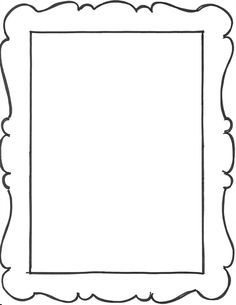 My alien lives _________________________________________________My alien is ___________________________________________________My alien likes to eat ___________________________________________